Jornal do Rio (TV Bandeirantes) sobre o Ziraldo na Bienal:http://mais.uol.com.br/view/gwka3amnijof/14652978?types=A&Espaço dedicado a Ziraldo na Bienal atrai crianças e adultosPublicado em 31/08/2013 às 19h35post anterior | próximo postDê sua nota: 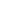 180 visualizações|0 favoritos|0 comentáriosO escritor e cartunista Ziraldo é um dos homenageados da Bienal do livro deste ano. Suas histórias tem um espaço especial no Riocentro que tem conquistado crianças e adultos.Atualizado em 31/08/2013 às 19h46Tags: adultos , band , bandeirantes , bienal do livro do rio , cartunista , cotidiano , criança , crianças , escritor, escritora , homenagem , infantil , jornal do rio , leitura , notícias , rede bandeirantes , rio de janeiro ,